Découpe chaque image et colle-la à côté de sa description, ou associe chaque texte à la maison convenable :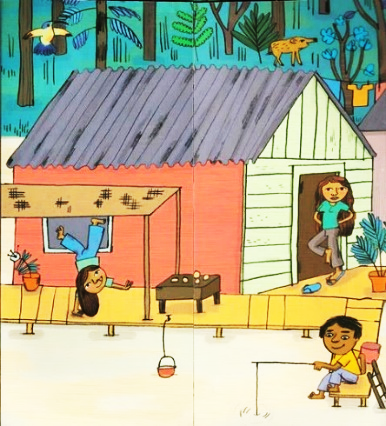 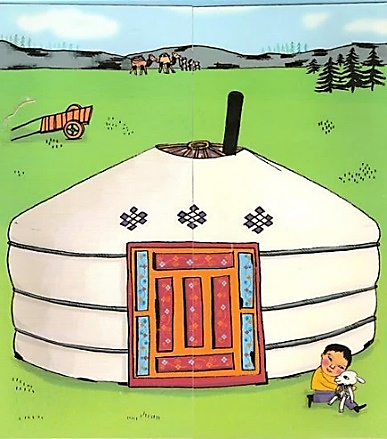 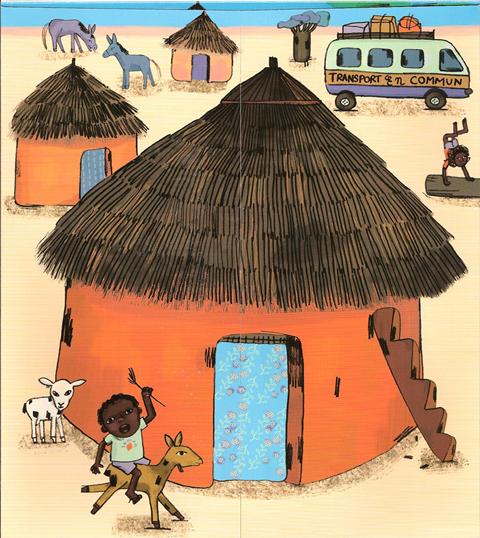 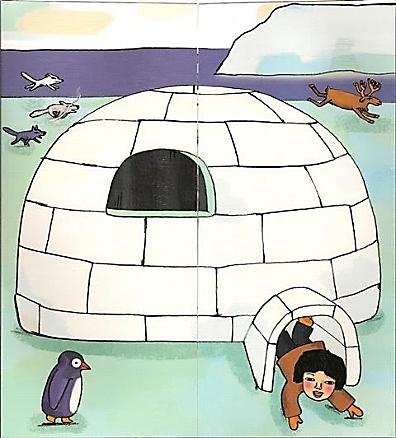 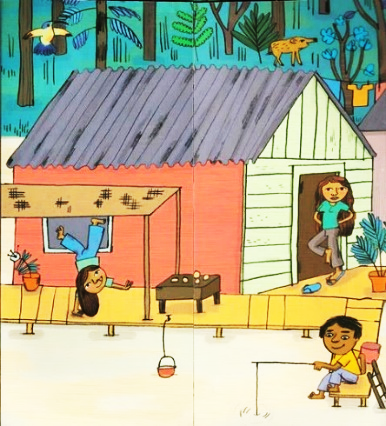 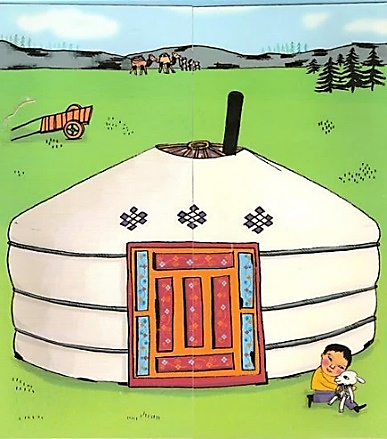 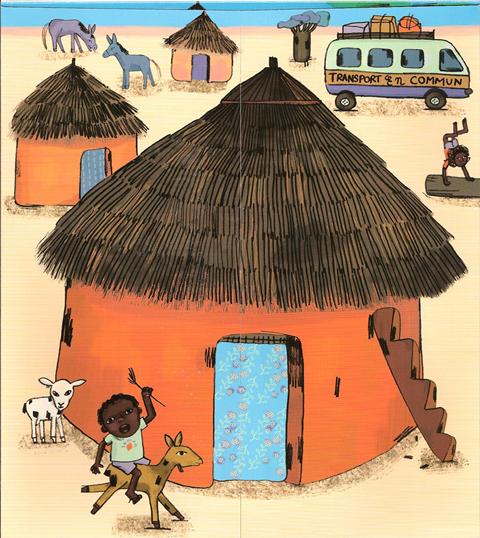 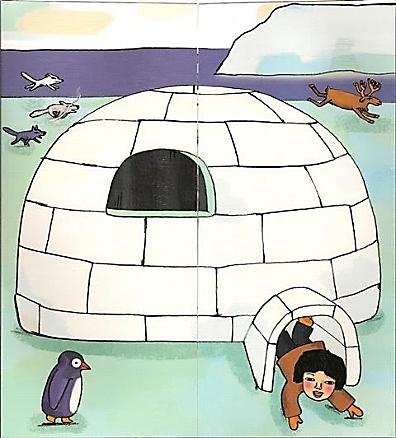 Donne un titre à chaque photographie en utilisant ces propositions :Un gratte-ciel -  Un pavillon  -  Une maison sur pilotis  - Une maison en terre   Une tente -  L’iglooRelie chaque illustration à la photo correspondante :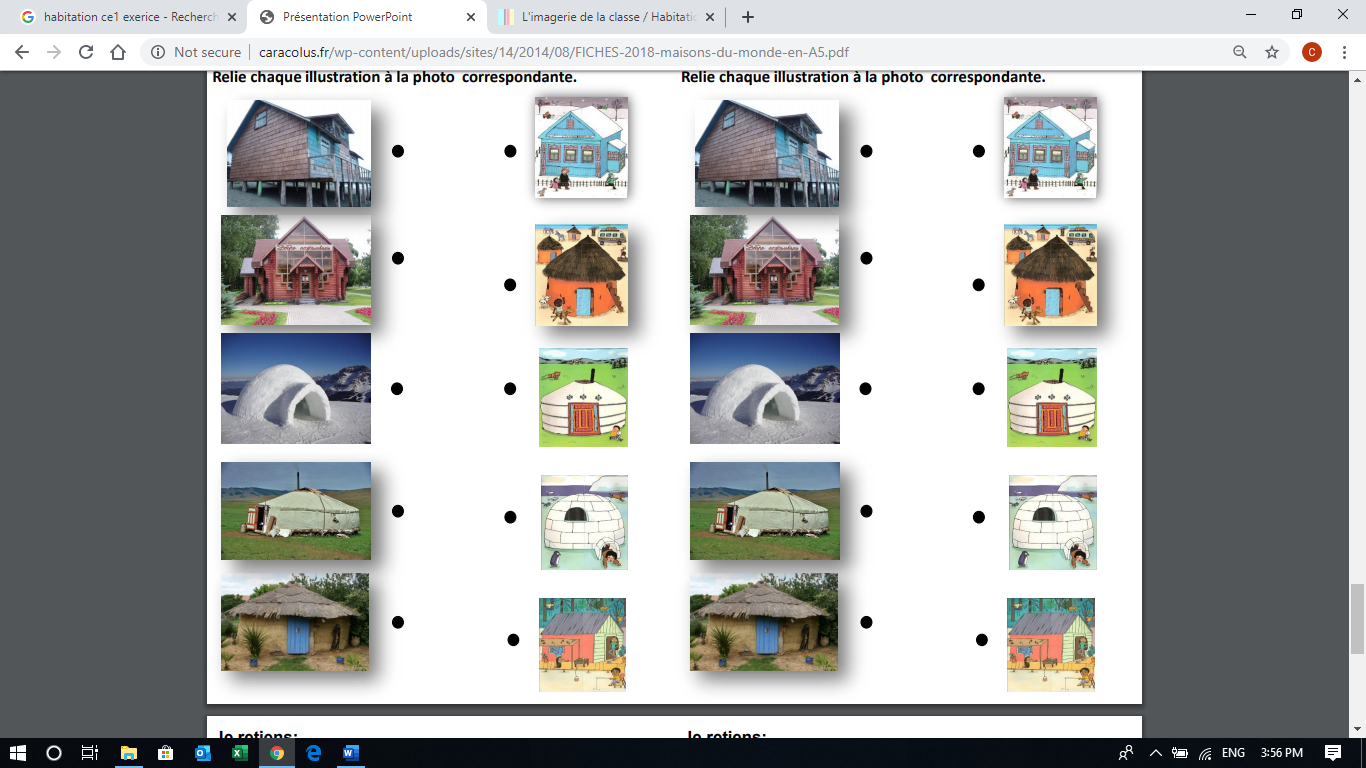 Collège des Dominicaines de notre Dame de la Délivrande – ArayaClasse : CE1 (A et B)                                                              Fiche 2	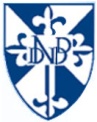 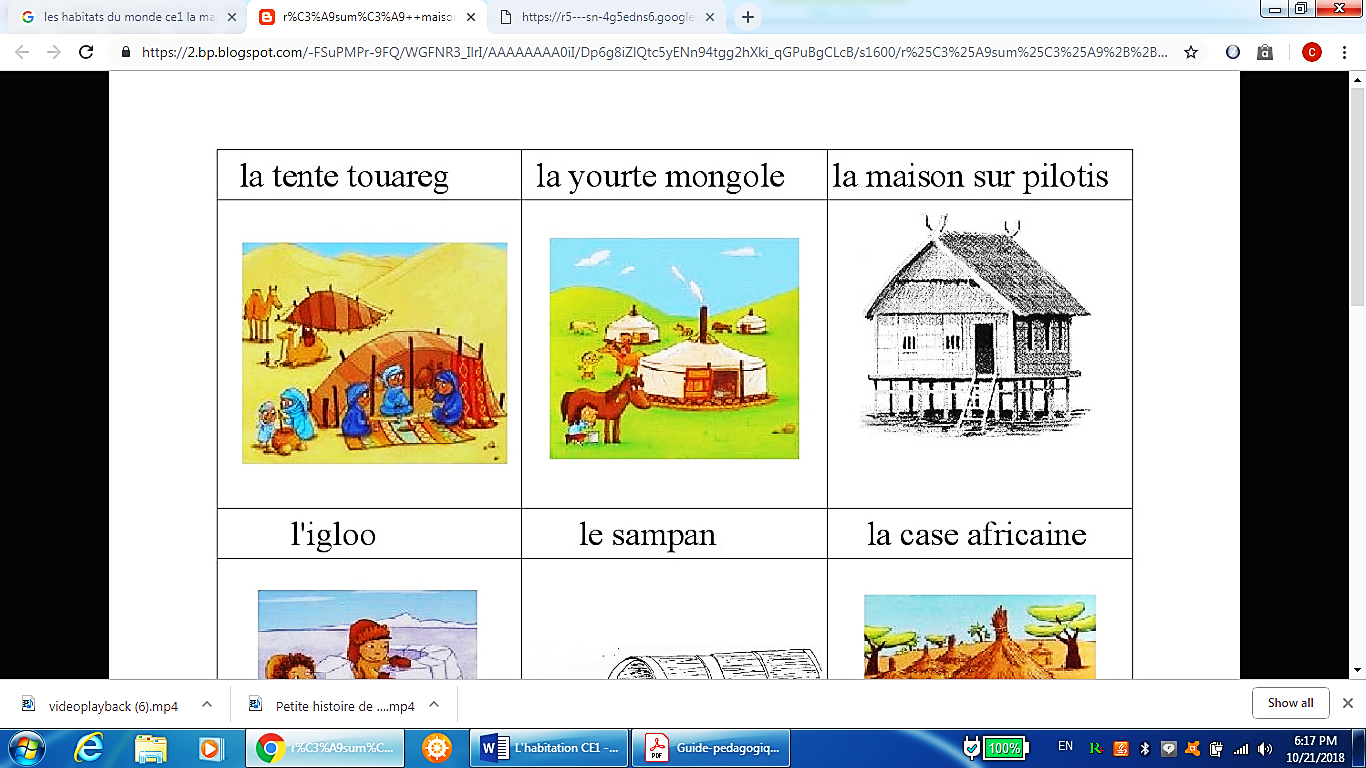 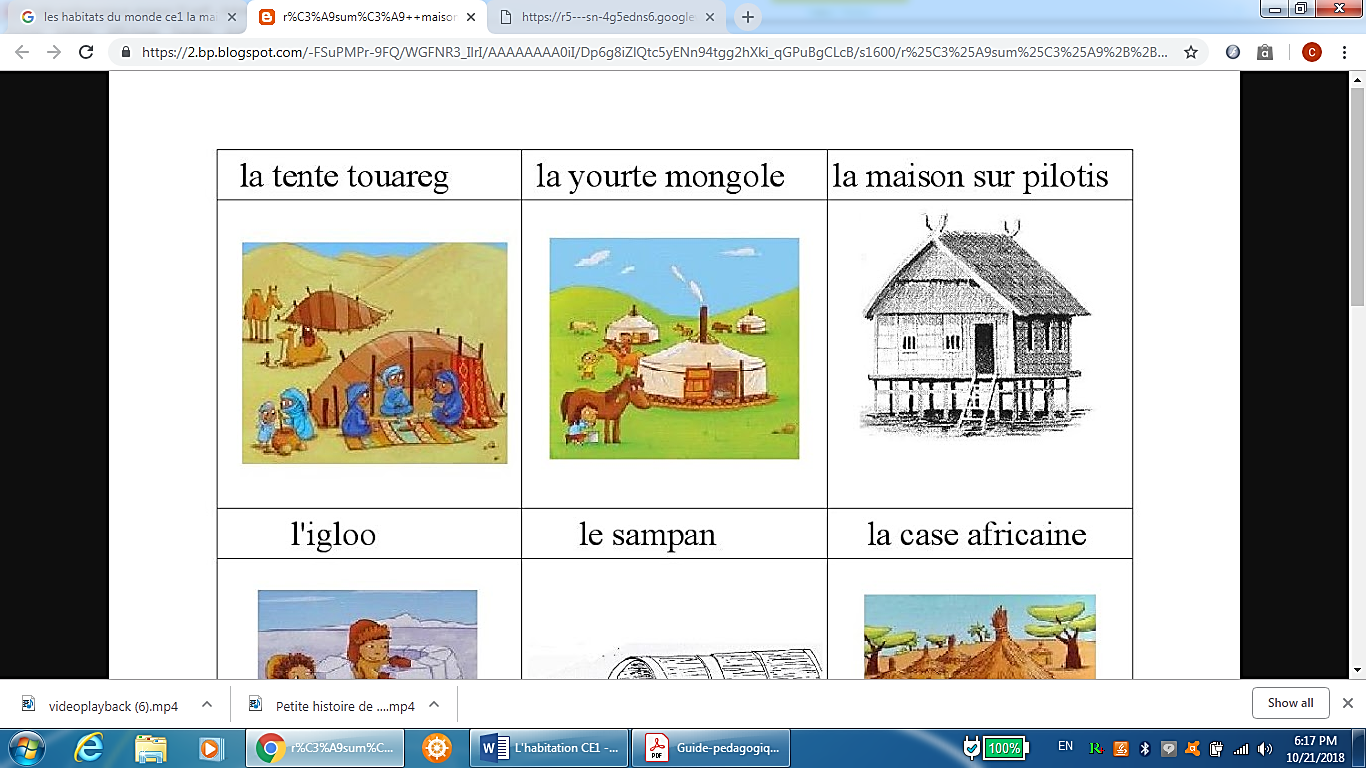 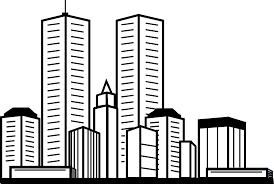 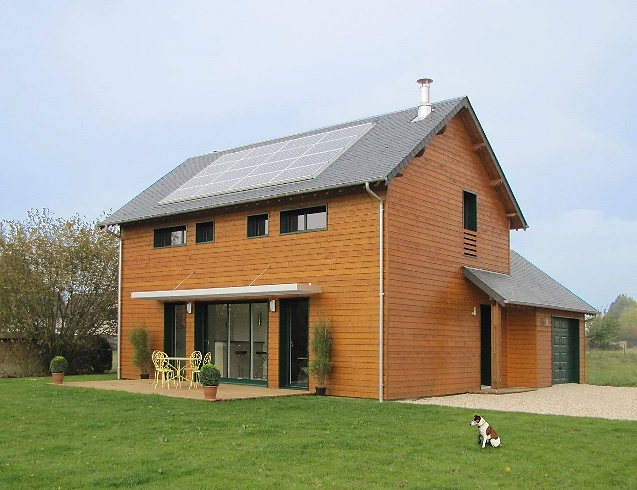 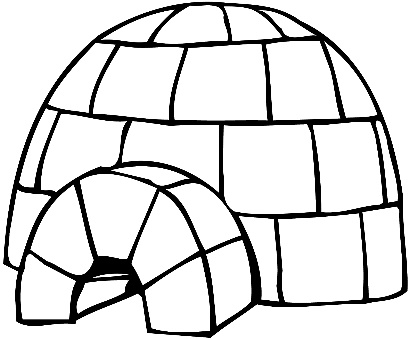 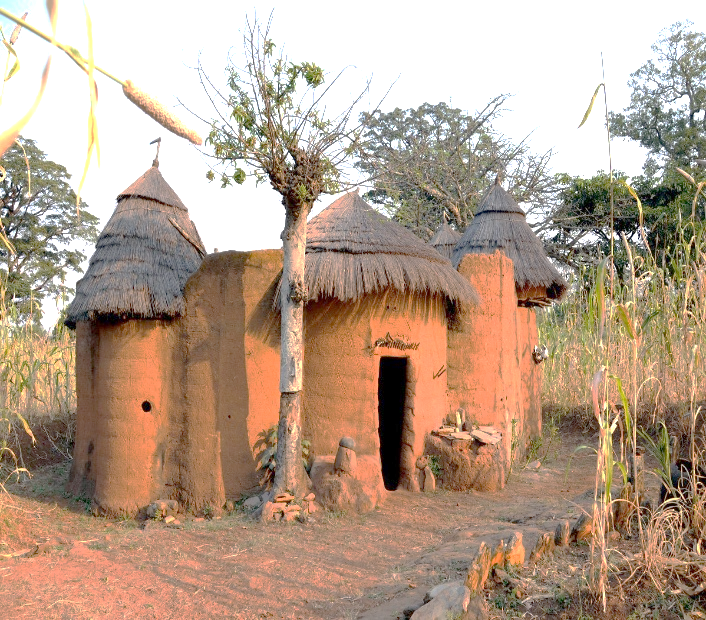 